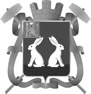 АДМИНИСТРАЦИЯ  ГОРОДА  КОВРОВАВЛАДИМИРСКОЙ ОБЛАСТИУПРАВЛЕНИЕ  ОБРАЗОВАНИЯ––––––––––––––––––––––––П Р И К А З«_27___» ноября  2012г.		       	                № ____355___Ковров	В соответствии с Положением о формах и порядке проведения государственной (итоговой) аттестации обучающихся, освоивших основные общеобразовательные программы среднего (полного) общего образования, утвержденного приказом Министерства образования и науки РФ от 28. 11. 2008 № 362, решения ГЭК Владимирской области о создании конфликтной комиссии и предметных комиссий по русскому языку, математике, химии, физике, биологии, географии, информатике и ИКТ, истории России, обществознанию, английскому, французскому, немецкому языках, литературе (протокол № 29) в целях обеспечения деятельности предметных комиссий ГЭК Владимирской области приказываю:	1. Принять к исполнению приказ департамента образования администрации Владимирской области от 20. 11. 2012 №1368 «Об утверждении состава конфликтной комиссии и предметных комиссий ЕГЭ и ГВЭ ГЭК Владимирской области в 2013 году».	2. Отделу организационной и кадровой работы управления образования  на основании приказа департамента образования Владимирской области от 20. 11. 2012 № 1368 обеспечить участие в работе предметной комиссии по русскому языку ГЭК для осуществления проверки экзаменационных работ участников ЕГЭ экспертов региональной предметной комиссии по русскому языку:	- Груздевой Л. А. – заведующего ИМЦ;	- Суворовой Н. Е., старшего  методиста ИМЦ. 	3. Руководителям МБОУ «Гимназия № 1», МБОУ СОШ №№ 8, 19, 21, 22 на основании приказа департамента образования Владимирской области от 20. 11. 2012 № 1368 обеспечить участие в работе предметных комиссий ГЭК для осуществления проверки экзаменационных работ участников ЕГЭ экспертов региональных предметных комиссийпо русскому языку	 - Борискиной И. А., учителя русского языка и литературы МБОУ СОШ № 22;	 - Николаюк Э. Ф., учителя русского языка и литературы МБОУ СОШ № 21;по информатике и ИКТ:	 - Пронина Р. Ю., учителя информатики и ИКТ МБОУ «Гимназия № 1»;по обществознанию 	- Неделько Г. К., учителя истории и обществознания МБОУ «Гимназия № 1»;	- Савиной Т. М., учителя истории и обществознания МБОУ СОШ № 8;	- Тепловой Н. В., учителя истории и обществознания МБОУ СОШ № 19; по английскому языку:	- Горностаевой Н. В., учителя английского языка МБОУ СОШ № 21;	- Мочаловой Н. В., учителя английского языка МБОУ «Гимназия № 1»;по литературе:	- Машковцевой Н. А., учителя русского языка и литературы МБОУ «Гимназия № 1».	3. Контроль исполнения настоящего приказа возложить на заместителя начальника Павлюка С.Г.Завизировано:Заместитель начальника ________________________               С. Г. Павлюк«____» ноября 2012 г.Суворова Н. Е.2 – 22 – 16Рассылка:Руководителям МБОУ «Гимназия № 1», МБОУ СОШ №№ 8, 19, 21, 22ИМЦ., Суворовой Н. Е.О принятии к исполнению приказа Департамента образования Владимирской области от 20 ноября 2012 г. № 1368 «Об утверждении состава конфликтной комиссии и предметных комиссий ЕГЭ и ГВЭ ГЭК Владимирской области в 2013 году»И. о. заместителя главы администрации города, начальника управления образованияВ. Н. Баластаев 